Тема: День Словаря.Цель занятия: развитие навыков работы со словарями, связной речь, познавательных интересов учащихся.Задачи:уточнение и расширение знаний о русском языке;развитие умения пользоваться словарями и навыка самостоятельной работы учащихся;развитие связной речи, выразительного и осознанного чтения;развитие внимания, памяти, мыслительных операций;повышение мотивации учащихся к чтению дополнительной литературы;воспитание любознательность, внимательность, целеустремленность.Необходимое оборудование и материалы:компьютер, мультимедиа – проектор, экран, колонки; презентация портрет Даля В.И.; карточки Ход и содержание занятияОтгадать загадку:Я очень даже много знаюИ на вопросы отвечаю –Что есть, что было встарь.Ну а зовут меня ……..                                         СЛОВАРЬ. 22 ноября во всех учебных заведениях, библиотеках, музеях, культурных центрах, книжных магазинах проводится праздник «День словарей и энциклопедий». Эта дата выбрана не случайно. 22 ноября – это день рождения В.И. Даля. 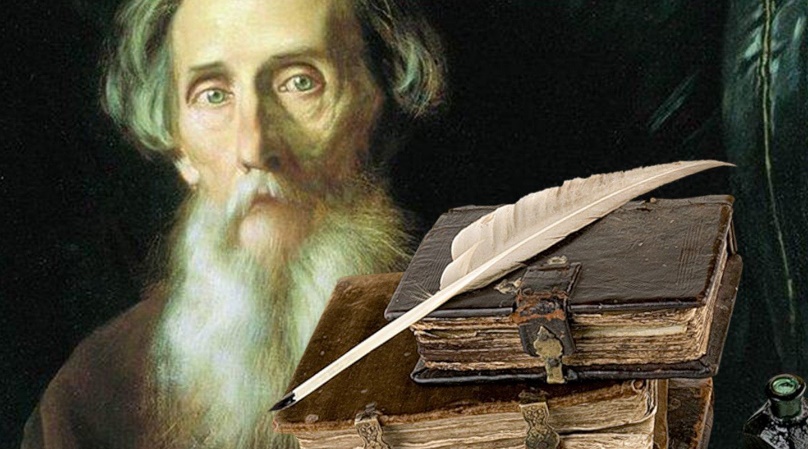 Русский учёный, писатель, врач, этнограф, собиратель фольклора, знал 6 языков, широко известен как автор «Толкового словаря живого великорусского языка». Знаток русского слова Владимир Иванович был чутким ценителем и страстным собирателем русской речи. 53 года Даль собирал слова, выражения, пословицы, поговорки, сказки, загадки. Итогом его работы стал четырехтомный словарь «Толковый словарь живого великорусского языка». В словаре Даля 200 000 слов письменной и разговорной речи. Это самый объемный языковой словарь, представляющий до сих пор огромный интерес.В.И. Даль родился 22 ноября 1801 года в Луганске. Учился в Морском кадетском корпусе в Петербурге. Именно здесь проявился у него интерес к русскому языку, он составил первый словарь. Потом Даль меняет профессию и поступает в медицинский институт. Досрочно завершив образование, двадцатилетний хирург отправляется на русско-турецкую войну. К этому времени у Владимира Ивановича накопилось столько записей, что чемодан стал тесен, и командование выделило Далю вьючного верблюда для перевозки груза. Однажды верблюд попал в плен к неприятелю. Но, к счастью, через неделю казаки отбили верблюда и привели его в лагерь. С тех пор он не расставался с записями, постоянно пополняя их новыми словами.Показал себя как блестящий военный врач в ходе сражений русско-турецкой войны 1828-1829 и польской кампании 1831 года.Дорогие ребята! Я приглашаю вас познакомиться и подружиться с замечательными словарями русского языка. Что такое словарь? Словарь — собрание слов (обычно в алфавитном порядке), устойчивых выражений с пояснениями. Толкованиями или переводом на другой язык. 
(Ожегов С.И., Шведова Н.Ю. Толковый словарь русского языка.)
Словарь. Словник, словотолковник, словотолк, словарик, словарчик; словаришка; речник, лексикон; сборник слов, речений какого-либо языка, с толкованием или с переводом. Словари бывают общие и частные, обиходные и научные. (Даль В.И. Толковый словарь живого великорусского языка)Анатоль Франс сказал: «Словарь — это целый мир, расположенный в алфавитном порядке.Здесь мысли, радости, труды, горести наших предков. Подумайте, что все собранные вместе слова — дело плоти, крови и души человечества.»В русском языке огромное количество слов. 1. В однотомном «Толковом словаре» С.И. Ожегова около 57тысяч слов.2. В 4-томном словаре Д.Н.Ушакова более 85тысяч слов.                     3.В 17-томном академическом более 120 тысяч слов.4. В «Толковом словаре живого великорусского языка» В.И.Даля 200 тысяч слов.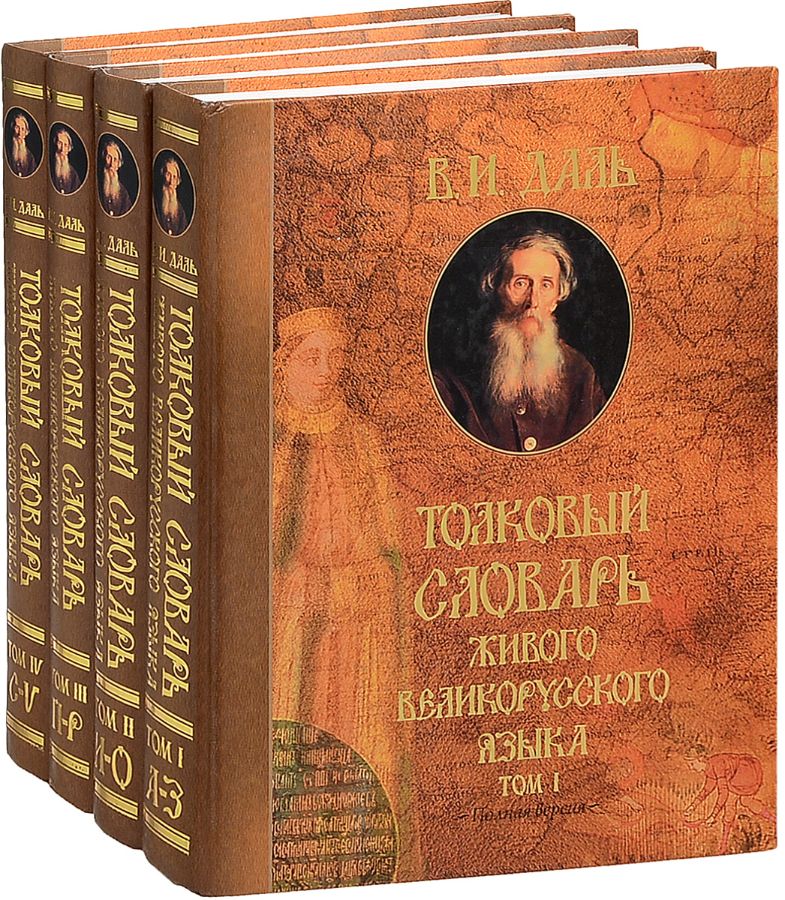 - Могут ли люди знать значения всех слов, уметь правильно их писать, знать грамматические признаки, подбирать к ним много синонимов и антонимов?- Где люди могут найти ответы на все эти вопросы?Конечно в словарях. Об этом прекрасно сказал С.Я. Маршак:Усердней с каждым днём смотрю в словарьВ его столбцах мерцают искры чувстваВ подвалы слов не раз сойдёт искусство,Держа в руке свой потайной фонарь.На всех словах события печать,Они дались недаром человеку.В словах звучит укор, и гнев, и совесть.Нет, не словарь лежит передо мной,А древняя рассыпанная совесть.История словарейСамым древним из дошедших до наших дней словарей было Приложение к новгородской Кормчей книге 1282 г. В нём помещено 174 греческих, древнееврейских и церковно-славянских слова, включая некоторые библейские имена собственные.Первый печатный словарь назывался “Лексис”Составил его Лаврентий Зизания в 1596 г. В этом словаре было всего 1 061 слово.А при Петре I вышел первый в России словарь иностранных слов. Царь издал указ: “Где какое именование явится, выписывать в особливую тетрадь. Сие выписав, перевести на русский язык потом”.Ребята, а какие словари русского языка вам известны? (5 слайд)К каким из них мы обращаемся чаще всего?В каких случаях словари приходят вам на помощь?Какие можно встретить Словари? Посмотрите на нашу выставку и найдите разнообразные словари:•	словарь антонимов•	словарь синонимов•	словарь иностранных слов•	орфографический словарь•	толковый словарь•	профессиональные словари•	этимологический словарь•	энциклопедииИГРА «УГАДАЙ СЛОВАРЬ»Словарь, в котором объясняется, как правильно ставить ударения в словах ( орфоэпический)Поставь правильно ударение в словах: ЗВОНИШЬКРАСИВЕЕТОРТЫСРЕДСТВАЖАЛЮЗИБАЛОВАТЬСловарь, в котором объясняется лексическое значение слов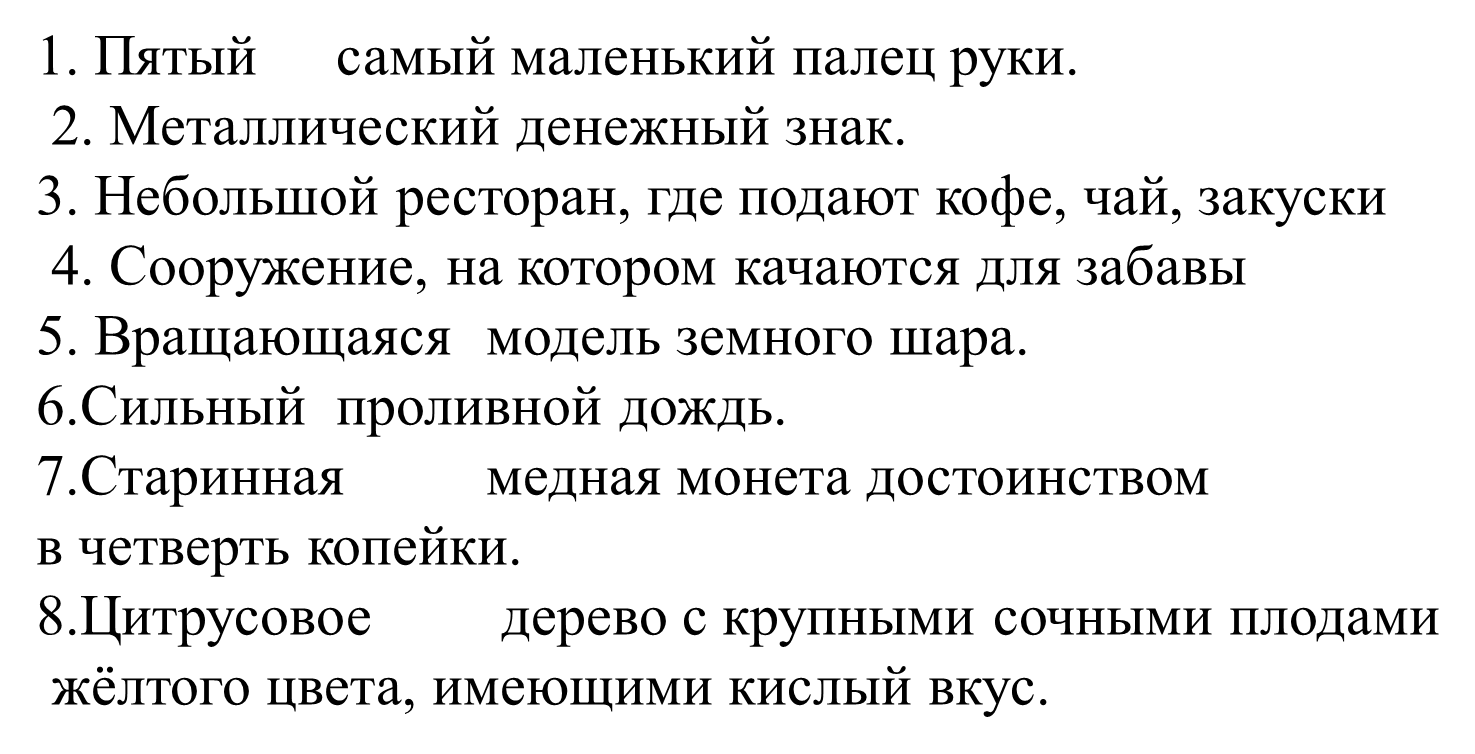 1. Где находится кочкарник?     а) на дереве    б) на человеке    в) на болоте.2.Кто или что может раскурепаться?     а) человек;    б) мебель;    в) яйцо.3. Кто может войти в чох?      а) муха;     б) человек;     в) таракан.4. На что надевают журабки?      а) на ноги;     б) на руки;     в) на глаза.5. Для чего нужны пычки?      а) чтобы видеть;     б) чтобы слышать;     в) чтобы нюхать.Собери пословицы1) Крепкую дружбу маслом не испортишь.
2) У семи нянек кулаками не машут.
3) Каши топором не разрубишь.
4) После драки дитя без глазу.5) Друг - ценный клад, всегда пригодится.
6 )Береги бровь - недругу никто не рад.
7 )Грамоте учиться - глаз цел будет.Ответы:
1) Крепкую дружбу топором не разрубишь.
2) У семи нянек дитя без глазу.
3) Кашу маслом не испортишь.4) После драки кулаками не машут.5) Друг - ценный клад, недругу никто не рад.
6)Береги бровь - глаз цел будет.
7)Грамоте учиться - всегда пригодится.Сотни слов родных и метких, Сникнув, голос потеряв,
Взаперти, как птицы в клетках,
Дремлют в толстых словарях.
Ты их выпусти оттуда,
В быт обыденный верни,
Чтобы речь – людское чудо –
Не скудела в наши дни.                            В. ШефнерЭти умные книги помогают узнать значение непонятных терминов или фраз. Делают нашу речь высокограмотной, стильной, развёрнутой. Помогают в учёбе и в общении с друзьями и знакомыми. Все они ждут вас на домашних книжных полках, в нашей школьной, а также в других городских библиотеках.Словари – это настоящие друзья и помощники человека, они ждут встречи с вами! Чем захотелось вам поделиться после нашего занятия? (Чувствами, информацией, знаниями, играми, хорошим настроением...)      Запомните:«Не тот образованный человек, который все знает (это невозможно!), а тот, кто знает, где можно найти ответ на возникший вопрос.»                                                                          Использованные Интернет ресурсы и литература:Баско Н.В. Фразеологический словарь. Почему мы так говорим? - М.: АСТ-ПРЕСС КНИГА, 2016.Гуркова И.В. Морфемно-словообразовательный словарь. Как растёт слово? - М.: АСТ-ПРЕСС КНИГА, 2015.Зотова С.В. Универсальный словарь. Как писать и говорить правильно? - М.: АСТ-ПРЕСС КНИГА, 2015.Игры на внимание - https://summercamp.ru/